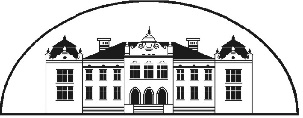 ROKIŠKIO  KRAŠTO MUZIEJAUS 2020 METŲ VEIKLOS ATASKAITAI. TRUMPAS ĮSTAIGOS APRAŠYMASRokiškio krašto muziejus yra Rokiškio rajono savivaldybės biudžetinė įstaiga, kurios savininko teises ir pareigas įgyvendina Rokiškio rajono savivaldybės taryba. Muziejaus rūšis – istorijos. Pagrindinis veiklos tikslas – kaupti, saugoti, tyrinėti, skaitmeninti, populiarinti muziejaus rinkinius, vykdyti jų sklaidą, puoselėjant krašto kultūros tapatumą, didinant teikiamų paslaugų ir kuriamų kultūros produktų prieinamumą.II. VEIKLOS SĄLYGOSŽmogiškieji ištekliai. Muziejuje yra patvirtinti 38,5 etato, 23,5 iš jų priklauso kultūros darbuotojų grupei. Struktūroje yra 5 skyriai, kuriems vadovauja skyrių vedėjai. Administraciją sudaro 5 darbuotojai. Nuo 2020 m. IV įsteigta nauja edukatoriaus, ekskursijų vadovo pareigybė Laisvės kovų istorijos skyriuje Obeliuose.  Darbuotojų išsilavinimas: aukštasis universitetinis – 16 darbuotojų, aukštasis neuniversitetinis – 6 darbuotojai, spec. vidurinis – 10 darbuotojų, vidurinis – 4 darbuotojai. 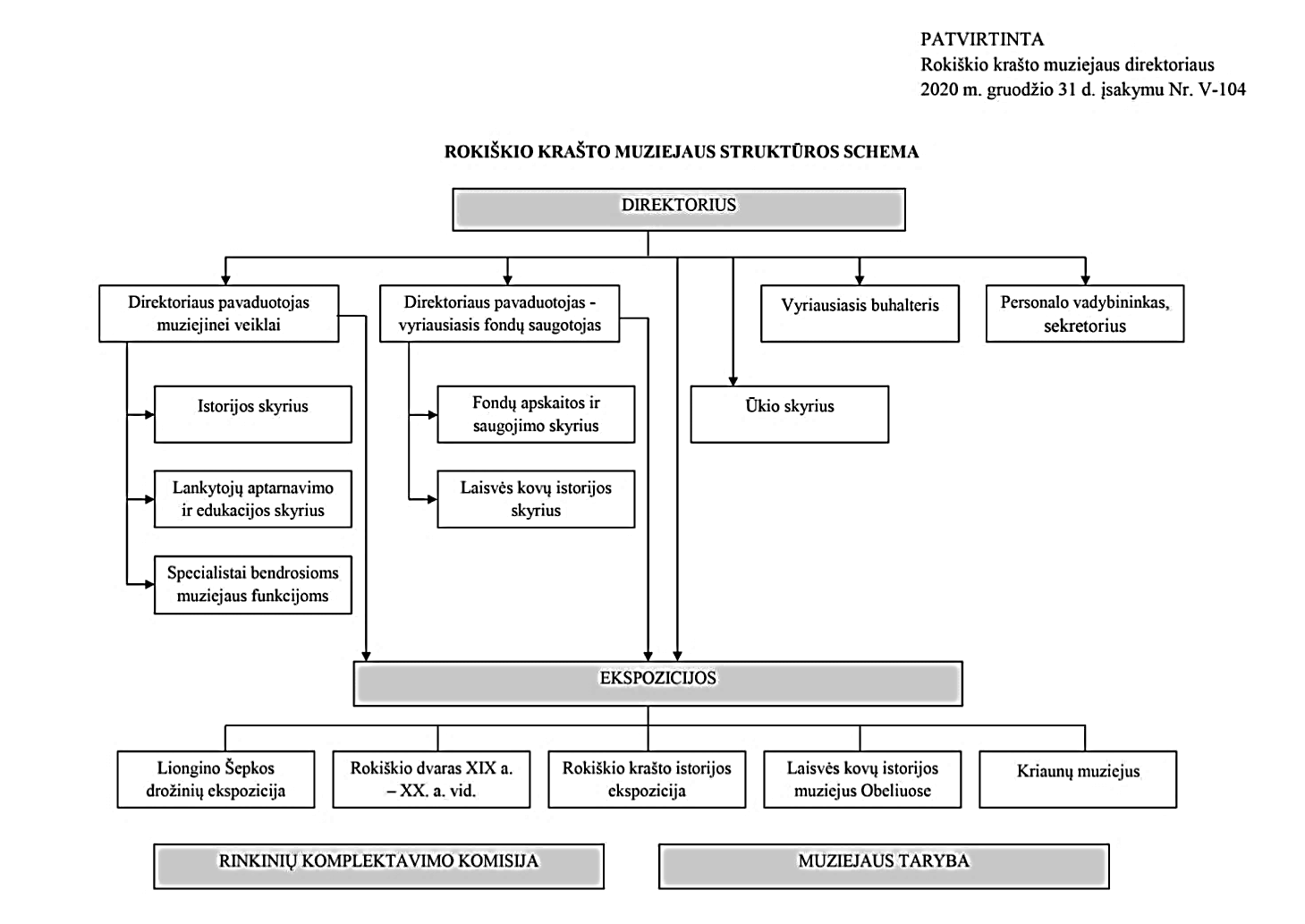 Infrastruktūra. Muziejaus veikla vykdoma 7 buvusio Rokiškio dvaro sodybos pastatuose, 7 dvaro sodybos pastatai – nenaudojami, yra avarinės būklės.2020 m. rajono savivaldybė atnaujino centrinių dvaro rūmų remonto – restauravimo darbus: pakeisti rūmų rytinio fasado langai, durys, sutvarkyti jų angokraščiai, kt. Darbai finansuoti rajono savivaldybės ir Kultūros paveldo departamento lėšomis. Muziejaus specialiosios programos lėšomis (7927,15 Eur) atlikti didžiosios menės ir 3 kambarių grindų, 2 kambarių sienų, sanitarinių mazgų atnaujinimo darbai. Muziejaus vykdomų projektų lėšomis (6920,80 Eur - ES, 1221,32 Eur – valstybės ir savivaldybės biudžeto) buvo įsigyti parko suolai, šiukšliadėžės, lauko baldų ir žaidimų komplektai edukaciniams lauko užsiėmimams, atlikta teritorijos (vidaus kiemo) apšvietimo rekonstrukcija.Metų eigoje, vykdomų projektų lėšomis (92125,82 Eur - ES, 21352,28 Eur – savivaldybės biudžeto, 1000,00 Eur specialiosios programos lėšos), buvo atnaujintos 3 muziejaus ekspozicijos salės; įdiegtos inovatyvios technologijos: įrengti 4 videoterminalai, 3 videoprojekcijos, didžiosios menės garso sistema, židinio apšvietimo instaliacija; L. Šepkos drožinių ekspozicijoje įrengtas interaktyvus stendas-gidas. Kriaunų muziejuje atnaujinta etnografijos ekspozicija ir įrengtas videoterminalas lankytojams (panaudotos lėšos - 10127,70 Eur - ES, 1125,30 Eur – savivaldybės biudžeto).Nuolat vykdyti muziejaus teritorijos (20 ha) priežiūros ir tvarkymo darbai: šalinti savaiminiai parko krūmai, jų atžalos, šalinti nuvirtę, avariniai medžiai, šienautos pievos, pjauta ir tręšta parko veja, grėbti ir šalinti lapai, šiukšlės, pasodintos ir prižiūrėtos vienmečių gėlių klombos, rožynas, prižiūrėti takai, valytas sniegas, tvarkyti ir prižiūrėti gyvūnų aptvarai. Rajono savivaldybė avarinių medžių šalinimui skyrė 4000,00 Eur.Finansiniai ištekliai. Muziejaus 2020 m. gautos ir panaudotos lėšos – 872 472,57 Eur. Iš jų:-	savivaldybės biudžeto – 518 184,00 Eur (darbo užmokesčiui – 429 442,00 Eur (2019 m. – 38 8545,00 Eur); šilumos ir komunalinės paslaugos – 45 544,56 Eur (2019 m. – 47 612,07 Eur); prisidėjimas prie vykdomų projektų – 53 564,50 Eur (2019 m. – 41 221,48 Eur));-	specialiosios programos biudžeto – 45 401,45 Eur (2019 m. – 65 529,09 Eur);-	valstybės biudžeto – 46 309,96 Eur (2019 m. – 27 827,35 Eur);-	ES biudžeto (lėšos 4 projektams) – 205 249,00 Eur (2019 m. – 64 715,52 Eur);-	rėmėjų lėšos – 3 763,64 Eur (2019 m. – 7 265,38 Eur).Pagal parengtą viešųjų pirkimų planą buvo vykdomi mažos vertės pirkimai prekėms ir paslaugoms įsigyti, vykdant tiekėjų apklausas žodžiu (57 551,00 Eur) bei raštu (175 255,30 Eur).Prekių nupirkta už 155 890,40 Eur, iš jų priklausančių ilgalaikiam materialiam turtui – 130 571,30 Eur; paslaugų įsigyta už 76 915,91 Eur.III. ĮSTAIGOS FUNKCIJŲ VYKDYMASMuziejinių vertybių kaupimas, apskaita ir saugojimas. Iš viso muziejaus fonduose saugoma 112 748 eksponatai; muziejuje (kartu su ekspozicijomis Obeliuose ir Kriaunose) yra 45 ekspozicijų salės, 13 saugyklų. 2020  m. muziejininkai surinko ir muziejaus fondus papildė 1263 muziejinės vertės daiktais: 1216 vnt. eksponatų gauta nemokamai, 47 eksponatai nupirkti , už kuriuos sumokėta 8606,50 Eur,  (iš jų – 5596,50 Eur projektinės (ES) lėšos sukurtai prakartėlei) (2019 m. nupirkta už 1519,90 Eur). Vadovaujantis Muziejuose saugomų kilnojamųjų kultūros vertybių vertinimo tikrąja verte metodika, patvirtinta Lietuvos Respublikos kultūros ministro 2015 m. sausio 7 d. įsakymu Nr. ĮV-3, visi naujai gauti eksponatai (1263 vnt.) buvo įvertinti Muziejaus rinkinių komplektavimo komisijoje tikrąja verte (30 321,20 Eur), taip pat metų eigoje 6892 fonduose esantys eksponatai buvo pervertinti tikrąja verte (64 963,97 Eur). Šios vertės apskaitytos muziejaus balanse ilgalaikio materialinio turto apskaitoje.Metų eigoje buvo vykdoma automatizuota (kompiuterinė) rinkinių apskaita, naudojant Lietuvos integralią muziejų informacinę sistemą (LIMIS): naujai gauti eksponatai – 1263 vnt. –įrašyti į GEK (gaunamų eksponatų knygą), suteikiant kiekvienam jų inventorinį numerį, parašant kiekvienam sisteminės bei topografinės kartotekų spec. korteles. Į inventorines knygas (pagal rinkinių grupes) LIMIS sistemoje muziejininkai suinventorino  ir suteikė šifrus 1263 eksponatams. Nufotografuota, nuskenuota, aprašyta, suskaitmeninta ir į LIMIS įkelta 846 vnt. eksponatų; iš jų 70 vnt. patalpinta portaluose: www.epaveldas.lt, www.europeana.eu. Visi eksponatai nuvalyti, įvokuoti, aplenkti, padėti į nuolatines saugojimo vietas saugyklose, atžymint jų saugojimo vietas inventorinėje knygoje, kartotekose ir rinkinio topografiniame apraše. Buvo nuolat atliekami valymo ir dezinfekcijos darbai visose muziejaus saugyklose ir ekspozicijose, vykdyta patalpų drėgmės bei temperatūros režimo stebėsena. Nacionalinio M. K. Čiurlionio dailės muziejaus restauratoriai restauravo 26 vnt. meno kūrinius iš muziejaus rinkinių, Nacionalinės M. Mažvydo bibliotekos restauratoriai – istorinį dokumentą (2019 m. restauruota 10 eksponatų). Muziejininkai prevenciškai konservavo 27 eksponatus (2019 m. - 60). Lietuvos muziejams, kitoms įvairioms institucijoms deponuota (paskolinta) 485 eksponatai. Muziejus metų parodoms pasiskolino 173 vnt. muziejinių vertybių.Metų eigoje pagal planą patikrinta 19 550 vnt. eksponatų (2019 m. – 8733 vnt.), surašyti eksponatų būklės patikrinimo aktai. Vadovaujantis Lietuvos Respublikos kultūros ministro 2020 m. gruodžio 21 d. įsakymu Nr. 3V-1533, nurašyta 118 eksponatų.Muziejaus ekspozicijų lankymas ir kultūrinė edukacija. Viena pagrindinių muziejaus funkcijų – aptarnauti lankytojus – 2020 m. kardinaliai keitėsi. Dėl Covid-19 pandemijos įvedus karantiną, muziejaus ekspozicijos buvo uždarytos ir lankytojai neaptarnauti net 5 mėnesius: kovo 13 d. – balandžio 16 d. ir nuo lapkričio 7 d. iki metų pabaigos. Dėl to ženkliai sumažėjo lankytojų skaičius: metų eigoje muziejaus ekspozicijas, parodas, įvairius renginius aplankė 28 375 lankytojai (2019 m. – 72 923). Sumažėjo organizuotų lankytojų grupių skaičius – 2020 m. muziejuje aptarnauta 281 ekskursija (4 841 lankytojas), tuo tarpu 2019 m. – 572 ekskursijos (11 989 lankytojai). Daugiau kaip per pusę sumažėjo muziejaus edukacinių užsiėmimų ir jų dalyvių skaičius: 2020 m. muziejininkai vedė 247 edukacinius užsiėmimus,  kuriuose dalyvavo 4 648 dalyviai, 2019 m. atitinkamai buvo vesti 608 užsiėmimai ir 12 492 dalyviai juose.Vasaros laikotarpiu, atidarius ekspozicijas, muziejų labai aktyviai lankė pavieniai lankytojai, šeimos; apsilankė 7 895 lankytojai (kai per visus 2019 m. pavienių lankytojų buvo 8 432).Lankytojų patogumui muziejaus ekspozicijos dirbo visas savaitės dienas (10.00-18.00 val.), išskyrus pirmadienį. Ekspozicijos buvo atviros valstybinių švenčių dienomis: Vasario 16-ąją – Lietuvos valstybės atkūrimo dieną, Kovo 11-ąją – Lietuvos nepriklausomybės atkūrimo dieną, Liepos 6-ąją – Valstybės dieną. Muziejaus ekspozicijose lankytojams buvo suteikiama galimybė nemokamai naudotis audiogidais (lietuvių, latvių, anglų, rusų kalbomis). Įrengtame vaikų žaidimų kambaryje tėvai galėjo palikti vaikus renginių ar ekspozicijų lankymo metu. Muziejaus liaudies buities skyriuje buvo naujai įrengtas lauko žaidimų kiemelis, skirtas ir vaikams, ir suaugusiems; vedamas edukacinis užsiėmimas „Dvaro lauko žaidimai“ sulaukė lankytojų susidomėjimo.Muziejaus renginiai, parodos. Dėl įvestų karantino apribojimų muziejuje vyko žymiai mažiau renginių: daugiausiai lankytojų pritraukė „Samsonas Rally Rokiškis“ uždarymo koncertas, tradicinė miesto šventė, viduramžių turnyras „Roko kalavijas“, muziejaus parodų pristatymai. Įvairiuose renginiuose metų eigoje dalyvavo 8 398 lankytojai (2019 m. – 27 431).Vasaros metu, tarp pirmojo ir antrojo karantino ribojimų, muziejuje buvo rengiamos planuotos parodos, parodų pristatymai visuomenei. Didelio lankytojų dėmesio sulaukė tautodailininkų R. Stainienės (Rokiškis) tapybos ir L. Levčenkienės (Utena) keramikos bei tapybos darbų paroda, studijos „Antaniniai obuoliai“ kūrybos darbų paroda, A Tornau (Vilnius) ir A. Stausko (Dusetos) tapybos parodos. Lietuvos tautodailininkų sąjungos Panevėžio bendrijos tautodailininkų kūrybos  darbų zoninėje parodoje, skirtoje Tautodailės metams ir Pauliui Galaunei  paminėti, dalyvavo 160 tautodailininkų iš Anykščių, Biržų, Kupiškio, Pasvalio, Panevėžio, Ukmergės, Rokiškio rajonų. Buvo eksponuoti net 572 įvairūs darbai: juostos, pinti indai, rišti sodai, keramikos kūriniai, megztos pirštinės, riešinės, velti daiktai, audiniai, medžio dirbiniai, karpiniai, margučiai, paveikslai, juvelyriškos dirbiniai, kalvystės eksponatai. Paroda buvo labai lankoma, deja, įvedus karantiną, ją teko uždaryti. Toliau šios parodos eksponatai buvo pristatomi virtualioje erdvėje: muziejaus internetinėje svetainėje, fesibuko paskyroje. Karantino metu parodinė veikla buvo vykdoma kitokia forma – muziejininkai planuotas parodas viešino virtualioje erdvėje; buvo parengtos virtualios parodos: „Suburti Ateities“ (skirta Ateitininkų federacijos metams), „Miela ponia, geradare“ (skirta M. Tyzenhauzaitės-Pšezdzieckienės mirties 130 metinėms), „Rokiškio miesto savivaldai – 100 metų“ (skirta Rokiškio miesto savivaldos 100-mečiui), „Kalėdiniai atvirukai“ (respublikos moksleivių kalėdinio atviruko konkurso dalyvių darbai), „Prakartėlės“ (XVII konkursinės prakartėlių parodos dalyvių darbai).Kalėdiniu laikotarpiu buvo pasirinkta nauja parodos eksponavimo forma - prakartėlės buvo eksponuojamos specialiai apšviestuose muziejaus oficinų languose; lankytojai jas galėjo apžiūrėti ištisą parą, kiekvieną dieną. Prakartėles nuolatinėje parodoje mediniame kluone buvo galima ne tik matyti, bet ir girdėti audio pasakojimą – per atviras kluono duris (įrengus specialų užtvėrimą). Kalėdiniu laikotarpiu labai populiarus buvo muziejaus Kalėdų paštas. Muziejaus parko lankytojų skaičiavimo sistema užfiksavo, kad muziejaus parką vien per gruodžio mėnesį aplankė 4302 asmenys (per visus 2020 m. lankytojų skaičiavimo sistema užfiksavo 49 285 asmenis).Išskirtiniai 2020 m. buvo tuo, jog Rokiškio krašto muziejus kartu su Nacionaliniu M. K. Čiurlionio dailės muziejumi surengė bendrą didelio visuomenės dėmesio susilaukusią parodą „Uždegta Monmartro ugnies: Rokiškio dvaro meno kolekcija“, kurioje pirmą kartą kaip visuma eksponuotos Rokiškio dvaro vertybės, saugomos Rokiškyje, Kaune bei įvairiose kitose Lietuvos mokslo ir meno institucijose. Metų eigoje paroda (per 300 meno kūrinių) buvo eksponuota Nacionaliniame M. K. Čiurlionio dailės muziejuje Kaune, Nacionaliniame dailės muziejuje Vilniuje, o lapkričio mėn. perkelta į Rokiškio krašto muziejų. Kol kas unikali paroda muziejininkų pristatoma tik virtualiai ir laukia oficialaus atidarymo. Muziejaus projektinė veikla ir bendradarbiavimas. Metų eigoje muziejininkai vykdė projektus (kai kuriuos projektų uždavinius teko koreguoti, kai kurias veiklas laikinai sustabdyti ar keisti dėl įvestų karantino ribojimų). Bendradarbiaujant su projektų partneriais buvo įgyvendinama 10 projektų, 4 iš jų – finansuojami ES lėšomis:Interreg V-A Latvijos ir Lietuvos bendradarbiavimo per sieną programos projektas „Įspūdinga kelionė dvarų parkais visus metus“ (LLI-313) (tęstinis, užbaigtas);2014–2020 metų Europos kaimynystės priemonės Latvijos, Lietuvos ir Baltarusijos bendradarbiavimo per sieną programos projektas „Nematerialios kultūros ir vietinio istorijos paveldo išsaugojimas, prieinamumas ir plėtra, gerinant darnų turizmo konkurencingumą Latvijoje, Lietuvoje ir Baltarusijoje“ (ENI-LLB-1-108): „Atraskime regionų šaknis iš naujo!“ (tęstinis, bus baigtas 2021 m.);Iš Europos Sąjungos struktūrinių fondų lėšų finansuojami projektai: „Rokiškio krašto muziejaus inovatyvių paslaugų gerinimas“ (tęstinis, bus užbaigtas 2021 m.), „Mokymai per neformalų švietimą“ (tęstinis, bus užbaigtas 2021 m.).Muziejus įgyvendino 6 Lietuvos kultūros tarybos, rajono savivaldybės finansuotus projektus.Muziejus tęsė medžio skulptūrų plenerų tradicijas. Surengta respublikinė medžio drožėjų kūrybos stovykla-pleneras. Plenero metu sukurta originali prakartėlė, susidedanti iš 10 skulptūrų, kalėdiniu laikotarpiu eksponuota Nepriklausomybės aikštėje, vėliau buvo perkelta į muziejų, kur papildė prakartėlių kolekciją. Projekto renginys finansuotas ES ir rajono savivaldybės lėšomis (renginio biudžetas 8024,00 Eur).Vadovaujantis Rokiškio rajono savivaldybės projektų rengimo ir įgyvendinimo koordinavimo grupės posėdžio sprendimu, muziejus parengė ir Lietuvos kultūros tarybai pateikė 3 projektų paraiškas 2021 m. veikloms.Buvo parengtos 2 paraiškos rajono savivaldybės finansuojamai prioritetinių renginių programai.2020 m. muziejus pasirašė 10 bendradarbiavimo, partnerystės sutarčių su Lietuvos muziejais, mokslo, švietimo ir kt. institucijomis, tarp jų: su Nacionaliniais Lietuvos dailės ir M. K. Čiurlionio dailės muziejais dėl bendros parodos „Uždegta Monmartro ugnies:  Rokiškio dvaro meno kolekcija“ surengimo ir pristatymo;su Lietuvos Respublikos Prezidento kanceliarijos Valstybės pažinimo centru dėl eksponatų perdavimo parodai „Apsisprendimo šifras: 1949 02 16“su Plungės kultūros centru dėl kamerinio choro (vadovas A. Vildžiūnas) koncerto, skirto Lietuvos Valstybės dienai paminėti;su Lietuvos sambo federacija dėl parodos, skirtos sambo pradininkui žemiečiui dr. P. Eigminui atminti, pasieniečių mokykloje Medininkuose;su Nacionaliniu Ukrainos dailės muziejumi dėl paveikslų, saugomų jų muziejaus fonduose, kopijų;su Lietuvos nacionaliniu muziejumi dėl kilnojamos parodos „Vasario 16-osios šventė 1919-1940 m.: susitelkimas ateičiai“ parengimo ir eksponavimo.Visos sutartys sėkmingai įgyvendintos.Muziejaus tiriamoji veikla, leidyba. Kvalifikacijos tobulinimas. Muziejus vykdė kraštotyrinį tiriamąjį darbą. Muziejuje sukauptos ir tyrinėtos medžiagos pagrindu  muziejininkai parengė 5 istorinius straipsnius, kurie buvo atspausdinti rajono kultūros žurnale „Prie Nemunėlio“. Muziejininkai rengė pranešimus ir dalyvavo konferencijose (karantino metu – nuotolinėse konferencijose, seminaruose):„Pandėlio bažnyčios istorija“ – Pandėlio bendruomenės ir parapijos renginyje;„Tautinio išsivadavimo idėjos M. Riomerio veikale „Lietuva. Studija apie lietuvių tautinį atgimimą““ – konferencijoje Rokiškio viešojoje bibliotekoje;„Rokiškio krašto muziejaus fondai apie vaikų auklėjimą grafų Pšezdzieckių šeimoje“ – konferencijoje Žaislų muziejuje.Nuotoliniu būdu konsultuoti interesantai įvairiais muziejaus veiklos klausimais, išduoti muziejinių vertybių skaitmeniniai vaizdai, teikta informacija žiniasklaidai, kt.2020 m. leidybos projektams skirtas finansavimas iš LKT (4000 eurų), savivaldybės biudžeto (400 eurų). Buvo parengta ir išleista:2021 m. kalendorius, skirtas Rokiškio dvaro rūmų 220 m. sukakčiai;XVII konkursinės prakartėlių parodos katalogas;LTS Panevėžio bendrijos tautodailininkų kūrybos darbų parodos katalogas;Konferencijos „Žydų bendruomenės indėlis į šiaurės ir šiaurės rytų Lietuvos regiono kultūrinę, politinę, ekonominę reidą Pirmosios Lietuvos Respublikos laikotarpiu“ medžiaga;Parodoms, renginiams buvo parengtos ir išleistos afišos, reklaminiai tentai, skelbimai. Kauno ir Rokiškio muziejininkų pastangomis parodai „Uždegta Monmartro ugnies: Rokiškio dvaro meno kolekcija“ baigiamas rengti ir bus išleistas didžiulis parodos katalogas (apie 400 psl.). Katalogo sudarytoja dr. Aušra Vasiliauskienė. Šį projektą iš dalies rėmė Lietuvos kultūros taryba, Rokiškio rajono savivaldybė skyrė 3000,00 Eur.Muziejaus veiklos pasiekimai, viešinimas. Muziejus dalyvavo tarptautinėse turizmo, kelionių ir aktyvaus laisvalaikio mugėse „Adventur“ ir „Balttour“, kuriose pristatyta muziejaus 2020 m. parodos, edukacijos, renginiai bei rajono lankytinos vietos (finansuota ES projekto lėšomis). Tarptautinėje Vilniaus knygų mugės  bendrame Lietuvos muziejų asociacijos stende buvo pristatyti naujausi muziejaus leidiniai.Muziejus veiklos, vykdomi projektai, istorinių tyrimų naujienos viešinamos rajono ir respublikinėje žiniasklaidoje. Bendradarbiaujant muziejininkams, laikraščiuose „Gimtasis Rokiškis“ ir „Rokiškio sirena“ paskelbta per 124 straipsniai, įvairūs informaciniai pranešimai, žinutės. Įvairiose televizijos laidose parodyta 15 reportažų apie muziejaus veiklą, vykusius renginius, parodas, plenerą. Muziejininkai davė 12 interviu Lietuvos radijui, televizijos laidoms, dalyvavo istorinių laidų kūrime.Visą karantino laikotarpį didžiausias dėmesys buvo skiriamas muziejaus veiklos reprezentacijai socialiniuose tinkluose ir žiniasklaidoje. Skelbiamas turinys buvo pritaikytas kuo platesnei auditorijai. Pradėta aktyviau dirbti Instagram socialiniame tinkle, taip pasiekiant didesnę jaunimo auditoriją. Didžiausias krūvis teko už komunikaciją atsakingiems darbuotojams, fotografui/video operatoriui. 2020 m. muziejaus internetinė svetainė www.muziejusrokiskyje.lt sulaukė 83 905 lankytojų, „Youtube“ kanale – 1107 peržiūrų, muziejaus administruojamose „Instagram“, „Facebook“ paskyrose @Rokiskiokrastomuziejus, @KaledosRokiskiodvare, @Medziotojutrofejuparoda paskelbtas 801 įrašas, sulaukta 156 845 peržiūrų.Už muziejines, edukacines veiklas, partnerystę ir bendradarbiavimą su bendruomenėmis, švietimo įstaigomis jų renginiuose, muziejus gavo 11 padėkų; už kūrybiškumą ir inovatyvius skaitmeninius sprendimus karantino laikotarpiu teikiant paslaugas virtualioje erdvėje muziejus buvo apdovanotas rajono savivaldybės mero padėka.IV. VALDYMO SPRENDIMAIMuziejaus veiklos ir darbų organizavimas, ypač karantino metu, pasikeitė. Nesant kontaktinio lankytojų aptarnavimo galimybės, buvo persiorientuota į lankytojų aptarnavimą nuotoliniu būdu, didžiausią dėmesį skiriant muziejaus veiklos viešinimui ir pristatymui socialiniuose tinkluose bei internetinėje svetainėje. Buvo rengiami virtualūs edukaciniai užsiėmimai, parodos, ekskursijos, pristatomi įdomiausi eksponatai, organizuojamos įvairios akcijos, viktorinos ir kt. Darbuotojai nuosekliai tobulino komunikacijos socialiniuose tinkluose įgūdžius, išmoko naudotis nuotolinių susitikimų platformomis (,,Zoom“, ,,Meet“, ,,Duo“, ,,Skype“ ir t. t.).Darbo sąlygos muziejaus darbuotojams 2020 m. buvo visai kitokios negu įprastai. 7 darbuotojams laikinai teko dirbti nuotoliniu būdu (buvo parengtas ir Rokiškio krašto direktoriaus 2020 m. kovo 3 d. įsakymu Nr. V-31 patvirtintas Nuotolinio darbo Rokiškio krašto muziejuje tvarkos aprašas). Karantino metu skyrių vadovai turėjo išvystyti komunikacijos su skyriaus darbuotojais telefonu, el. paštu ar video konferencijų platformų pagalba gebėjimus, suformuoti darbo užduotis ir užtikrinti darbuotojams grįžtamąjį ryšį dėl įvykdytų užduočių rezultatų (Messenger programoje sukurta grupė ir kt.). Po pirmosios Covid-19 bangos, sušvelnėjus ribojimams ir leidus gyventojams lankytis muziejuose, lankytojų aptarnavimo skyriaus darbuotojams teko prisitaikyti prie vis dar išlikusių saugumo reikalavimų, valdyti lankytojų srautus, naudoti individualias apsaugos priemones ir kt. Muziejaus ūkiniam personalui buvo pakoreguotos darbo funkcijos: jie dirbo tvarkymo, kraustymo, valymo darbus centriniuose rūmuose, kur vyko AB „Apdaila“ atliekami remonto–restauravimo darbai.2020 m. buvo atnaujinti, papildyti, patvirtinti nauji vidaus veiklą reglamentuojantys dokumentai:Muziejaus nuostatai;Muziejaus fondų lankytojų aptarnavimo taisyklės;Muziejaus darbuotojų metinio veiklos vertinimo tvarkos aprašas;Nuotolinio darbo Rokiškio krašto muziejuje tvarkos aprašas;Muziejuje saugomų Kultūros paveldo objektų skaitmeninimo, skaitmeninių bylų žymėjimo ir naudojimo tvarkos aprašas;Muziejaus tarnybinio lengvojo automobilio įsigijimo, nuomos ir naudojimo taisyklės;Rokiškio krašto muziejaus kilnojamųjų kultūros vertybių ir nekilnojamojo kultūros paveldo objektų valdytojų ekstremaliųjų situacijų valdymo planas.Rajono savivaldybės tarybos sprendimu patvirtinta nauja Muziejaus tarybos sudėtis, tarybos darbo reglamentas. Parengė direktorė  Nijolė Šniokienė PRITARTARokiškio rajono savivaldybės tarybos2021 m. kovo 26 d. sprendimu Nr. TS-